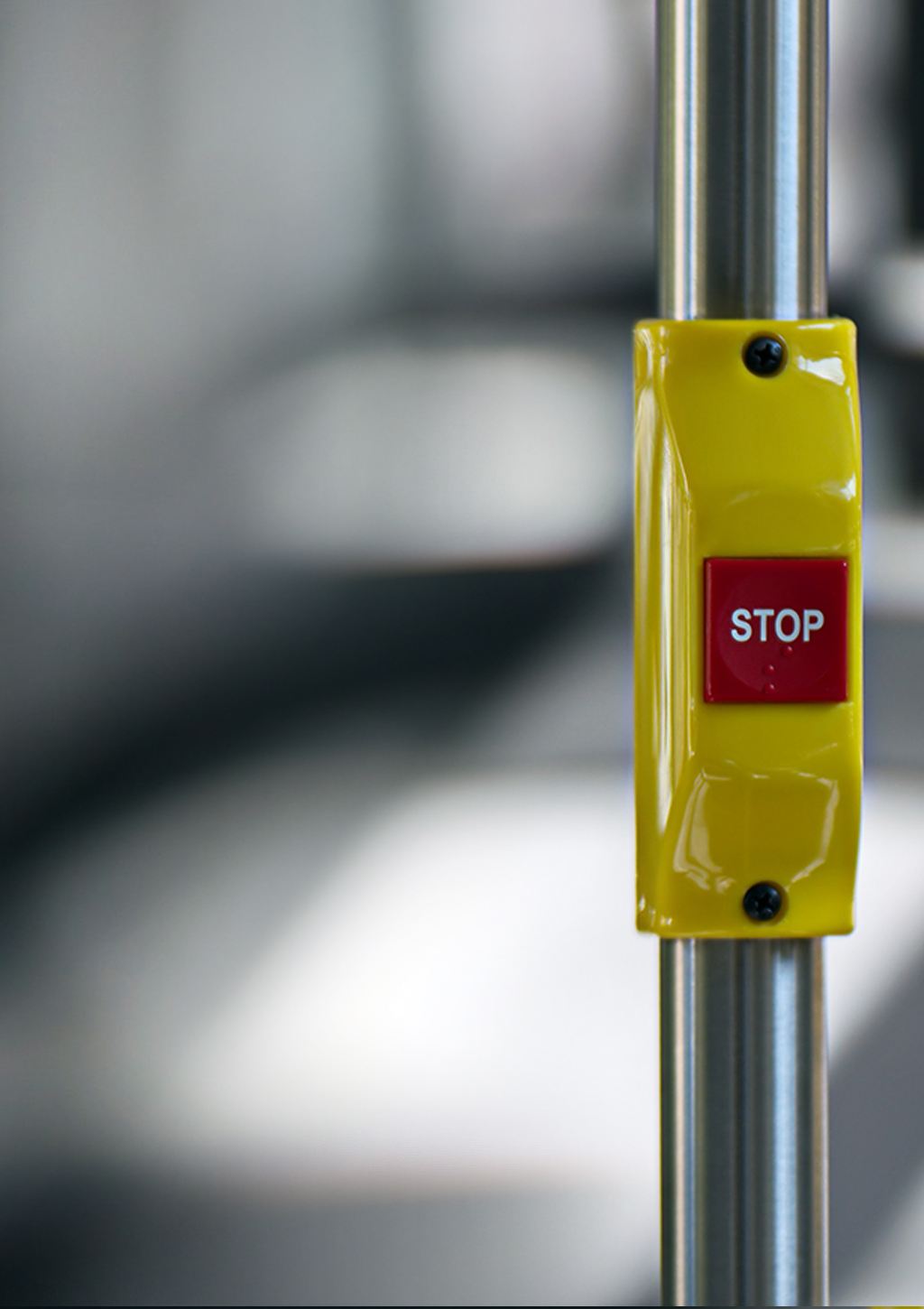 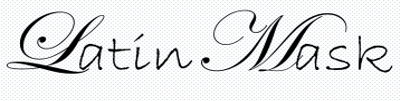 	PENELOPE LAZALA	GABRIELA GARAY	CAMILA MONCAYO	ALEXANDER VALENCIAHaz una pausa…respira vida y cultura	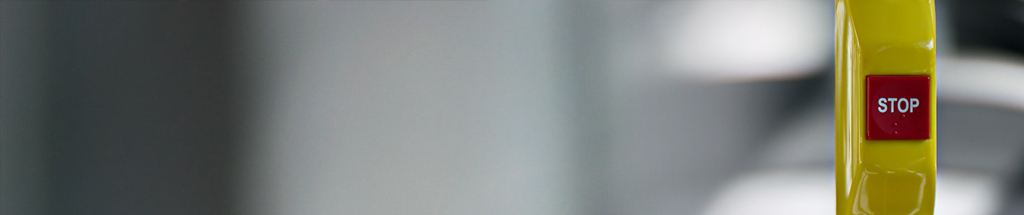 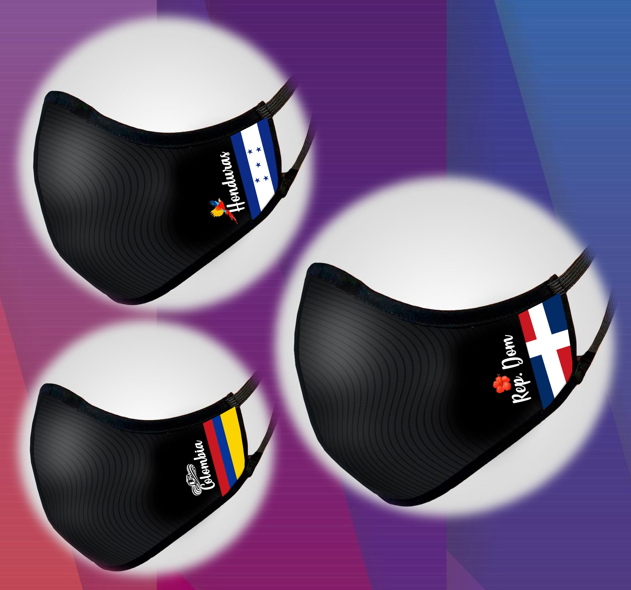 	Haz una pausa…respira vida y cultura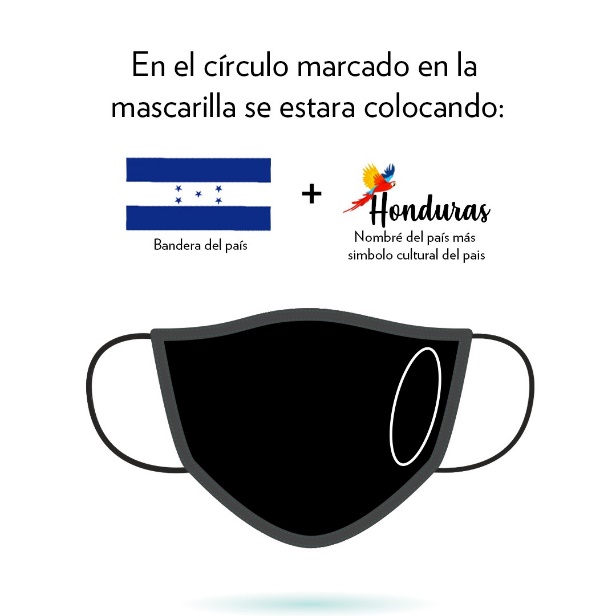                                                          Haz una pausa…respira vida y cultura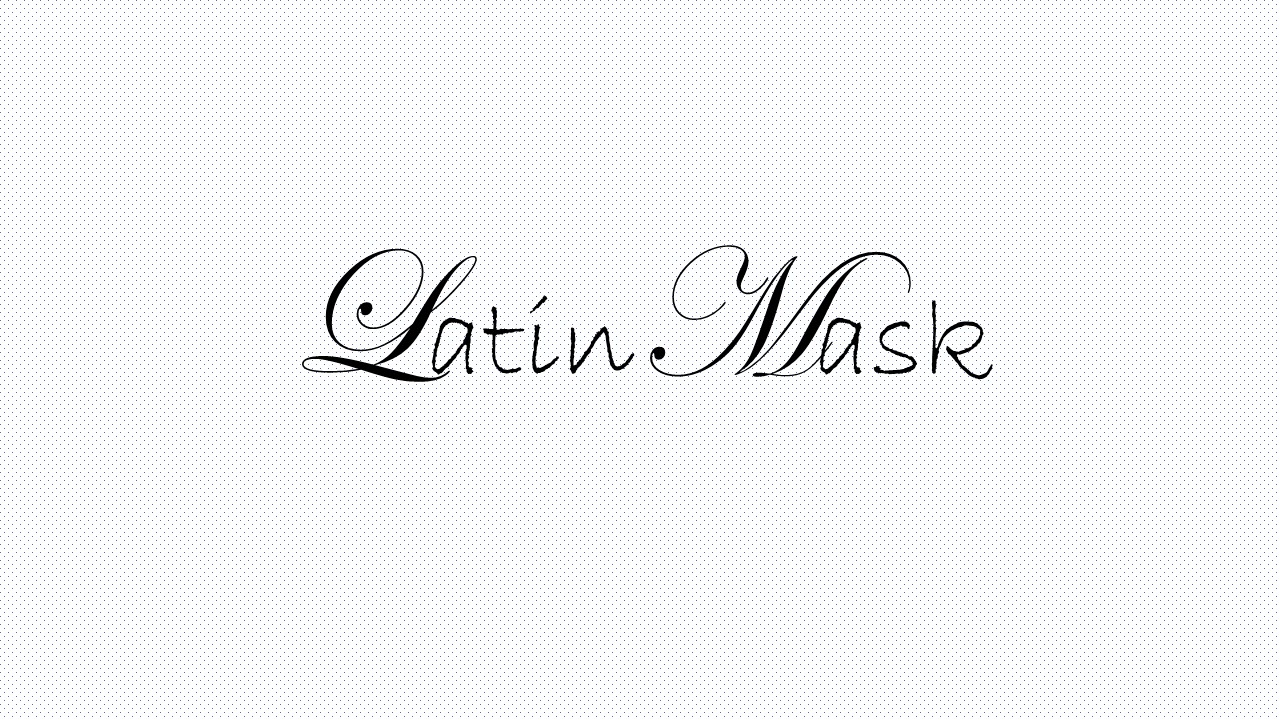                                                           Haz una pausa…respira vida y cultura                                                            Haz una pausa…respira vida y cultura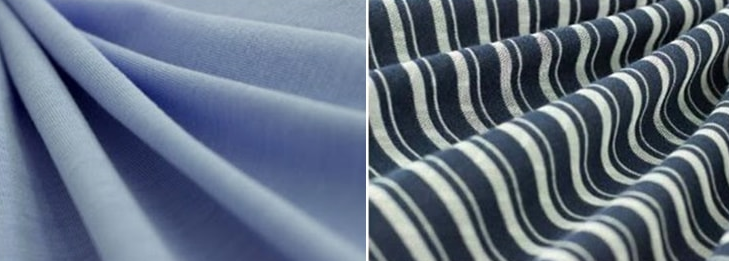 Proyecto: LatinMask (Mascarillas de tela -100% algodón-con impresiones que representan la cultura de LATINOAMERICA)Proyecto: LatinMask (Mascarillas de tela -100% algodón-con impresiones que representan la cultura de LATINOAMERICA)Proyecto: LatinMask (Mascarillas de tela -100% algodón-con impresiones que representan la cultura de LATINOAMERICA)Proyecto: LatinMask (Mascarillas de tela -100% algodón-con impresiones que representan la cultura de LATINOAMERICA)Proyecto: LatinMask (Mascarillas de tela -100% algodón-con impresiones que representan la cultura de LATINOAMERICA)Proyecto: LatinMask (Mascarillas de tela -100% algodón-con impresiones que representan la cultura de LATINOAMERICA)Reto: Respiro Creativo BID Reto: Respiro Creativo BID Fecha26 de Abril 202026 de Abril 2020NoActividadFecha InicioFecha FinalResponsablePaís de Origen1Recopilación de Información relacionada a estándares y normativa de diseño y creación de mascarillas reutilizables contra COVID 1925/04/202026/04/2020Gabriela GarayHonduras2Creación de Logo de LatinMask25/04/202026/04/2020Camila MoncayoEcuador3Diseño de Prototipos de mascarillas en Photoshop25/04/202026/04/2020Penelope LazalaRepública Dominicana4Diseño de Prototipo en Tela con materiales reciclados que se encuentran en el entorno25/04/202026/04/2020Camila MoncayoEcuador5Recopilación de detalles relevantes del producto25/04/202026/04/2020Alexander Valencia (Coordinador)Colombia5Verificación de Viabilidad de Producción25/04/202026/04/2020Alexander Valencia (Coordinador)Colombia